January 29, 2023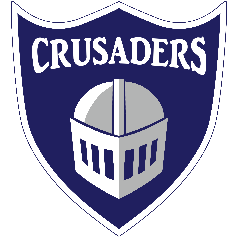 Aberdeen school reportEnrollment and Staffing 323Staffing UpdateAndre Saurer has accepted a .5 FTE EA position.  Always looking for substitute EAs and caretakersMichelle Richards has resigned as admin assistantNew caretaker hired - Myroslava (Gloria) Berdarupcoming eventsJanuary 30 – last day of S1 for Grade 8-12 studentsJanuary 31 – no school for students; Prairie Rivers Reconciliation Committee Meeting 9am – 11am (all SCC members welcome) February 2 – Grade 3 Field TripFebruary 5 – Grade 8-12 Progress reports availableFebruary 6 – Kindergarten Progress reports availableFebruary 8 – Grade 4 Bake Sale; Grade 1 and 2 Field Trip February 16 – Theatre Presentation for Grades 2-7Extra-Curricular ActivitiesSLT (report provided) Kindness Club Jr Boys BasketballSr Boys Basketball Beading Club (Thursdays at lunch for Grades 4-7) School GoalWe will leverage communication strategies to improve staff confidence in themselves and community confidence in the school.  Lead Indicators Create a school community wide communication plan. = clarity of information School Communication Plan has been developed based on feedback collected in surveys to parents and studentsSunday message and Monday huddle feedback from staffContinuous reporting pilot Provide regular opportunities for informal communication between staff members. = relationship building which supports wellness Transparent sharing of professional learning and  (bulletin board) to facilitate informal conversations – each staff member contributes evidence at least 3 times per year.  Intentional activities to improve communication and support relationship building between staff members Classroom visits using LF and/or PD budgetsIncreased inputs from community members and organizations= collaborationTarget improved connection and communication with educational partners (Indigenous partners, SIEC, SaskAbilities PRRC) Focus on family-centric communication vs. school centric communication ASK, not TELL. Intentional outreach to community members through school projects. SCC speaker initiative K12345678910111224442937252626182012241722